GOBIERNO DEL ESTADO DE BAJA CALIFORNIA SUR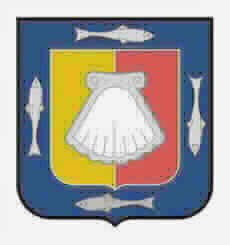 Estado Analitico del Ejercido del Presupuesto de Egresos Detallado - LDF Clasificacion AdministrativaDe ENE-18 A MAR-18 (PESOS)(Formato LDF 6b)1. GASTO NO ETIQUETADO7,712,491,775199,866,1287,912,357,9031,818,931,3826,093,426,5213. TOTAL DE EGRESOS:16,415,765,107534,372,237	16,950,137,3443,826,647,04513,123,490,300ConceptoEgresosEgresosEgresosEgresosEgresosSubejercicioConceptoAprobadoAmpliaciones/ (Reducciones)ModificadoDevengadoPagadoSubejercicio2.1.1.1.1.Poder Ejecutivo7,037,545,448199,494,5507,237,039,9981,629,450,8915,607,589,1082.1.1.1.2.Poder Legislativo214,000,0000214,000,00061,571,334152,428,6662.1.1.1.3.Poder Judicial306,959,6410306,959,64178,176,200228,783,4412.1.1.1.4.Comision de los Derechos Humanos9,384,28309,384,2832,173,9847,210,2992.1.1.1.5.Instituto Estatal Electoral111,202,4030111,202,40339,588,77671,613,6272.1.1.1.6.Instituto Estatal de Transparencia y Acc. A la Inf.7,900,00007,900,0001,974,9335,925,0672.1.1.1.7.Tribunal de Justicia Administrativa4,500,000371,5784,871,578745,2644,126,3142.1.1.1.8.Auditoria Superior del Estado21,000,000021,000,0005,250,00015,750,000